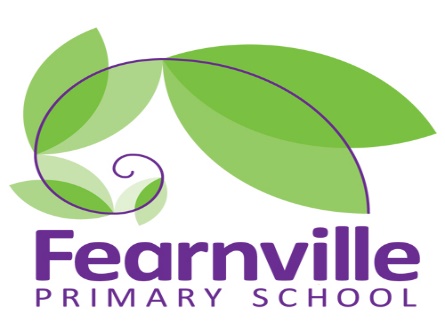 Autumn Term 1Autumn Term 2Spring Term 1Spring Term 2Summer Term 1Summer Term 2ThemeThis is me Festivals and Celebrations Traditional talesMini-beastsUnder the Sea People who help us/SuperheroesEd. visits, trips, visitorsWalk around our community Christmas celebration in nurseryVisit with the story tellerLooking at our pets at home- images / Vets visitVisit local aquariumTrip to EurekaCore TextsMaisie goes to nurseryMonkey puzzleDear zooHead to toe It’s my birthdayDipal’s DiwaliChinese New YearDear SantaAliens Love Panta Claus3 Little pigsGingerbread manGoldilocksJack and the beanstalk 3 billy goat gruffLittle Red Riding HoodThe very hungry caterpillarSlugs for breakfastCreepy crawly calypsoBest bug paradeSharing a shellTiddlerThe rainbow fishAt the beachThe snail and the whaleBilly’s bucket Fun at the SeaSupertatoSuperwormMaxFranklin goes to the hospitalSupertato (the evil pea)Police Officers on PatrolJobs people doLearning ChallengesHow are we different?Why are we not the same?What do you enjoy?Who is your friend?What is your favourite food?Do we all enjoy the same things?Do we all live in houses?What does your house look like?Who lives in your house?Can you talk about your family?Can you share special events from your family celebrations?What kind of festivals and celebrations have you seen?What do you celebrate at home?What kind of things do we do to celebrate?Can you make invitations for a party in nursery?Can you make decorations?What foods do we eat in different festivals? Have we ever tried any of these before?What are your favourite kinds of foods? Can you make a diva lamp, Chinese lantern and Christmas bauble?Are mythical creatures real?Which is your favourite princess or character?Does good always win?How can you be a hero?Where do the different characters live for example princesses, dragons etc..?What did you learn?Can you build a castle?How are stories structured, one upon a time…?What do you think it is like to live in a castle?What different mini-beasts do we know? Where do mini-beasts live?What can we identify about different kinds of mini-beasts?Can we practice our counting using mini-beasts? How many legs, wings etc.Can we make a mini-beast hotel?What is a holiday?Where have you been on holiday? Can you tell us about it? (Postcards)Can you pack a suitcase for different holidays? (Winter holiday/summer holiday/under the sea)Who could you take on holiday?Where would you like to go on holiday this year? (How to get there, what food would you eat, who could help you arrange it, what animals might you see?)What animals may you find under the sea?Which is your favourite fish?How are sea animals different?What might sea animals eat?Do you have any water pets?How do sea animals live?How does your family help you?How do our friends help us?Who at school can help you?Who helps us when we are ill?Who can we call when there is a fire?What special powers do superheroes have?What do you need to be a superhero?Can anyone be a superhero?What superpowers would you like to have?Who is your favourite superhero and why?What makes superheroes different?RE LinksHarvestRosh Hashanah (9th – 18th Sept)JewishBonfire Night (5th Nov)Diwali (14th Nov)HinduChristmas (advent in Dec) ChristianHanukkah (10th – 18th Dec)JewishNew YearChinese New Year(5th Feb – Year of the Pig)Valentine’s Day (14th Feb)Mothering Sunday (14th March)Holi Festival (28th March) HinduShrove Tuesday (5th March)ChristianFather’s Day (20th June)Eid (12th May)IslamEid (19th July)Islam